Тема: „Geheimnisse der Küche. Alltag“Фонетична розминка за підручником: Buscha A., Szita S. Begegnungen A1+. Leipzig: Schubert-Verlag, 2006. 238 S. Впр. С13 стор. 105.Повторення лексичного матеріалу + введення нової лексики: впр. Д1 стор. 106; Д2 стор. 107 (Buscha A., Szita S. Begegnungen A1+. Leipzig: Schubert-Verlag, 2006. 238 S.).Повторення граматичного матеріалу на стор. 100 впр. С1, С2 (письмово).Виконання вправ на розвиток мовно-комунікативної компетентності: впр. А1стор. 110, А5 стор. 112 (усно), А2  стор. 111 (письмово).Формування лексико-граматичних навичок та умінь: впр. А6, А7, А8 стор. 113 (письмово).Формування мовленнєвої компетентності: впр. А3 стор. 111 (усно).Домашнє завдання:  впр.  А9, А10 стор. 111 (письмово); Buscha A., Szita S. Begegnungen A1+. Leipzig: Schubert-Verlag, 2006. 238 S.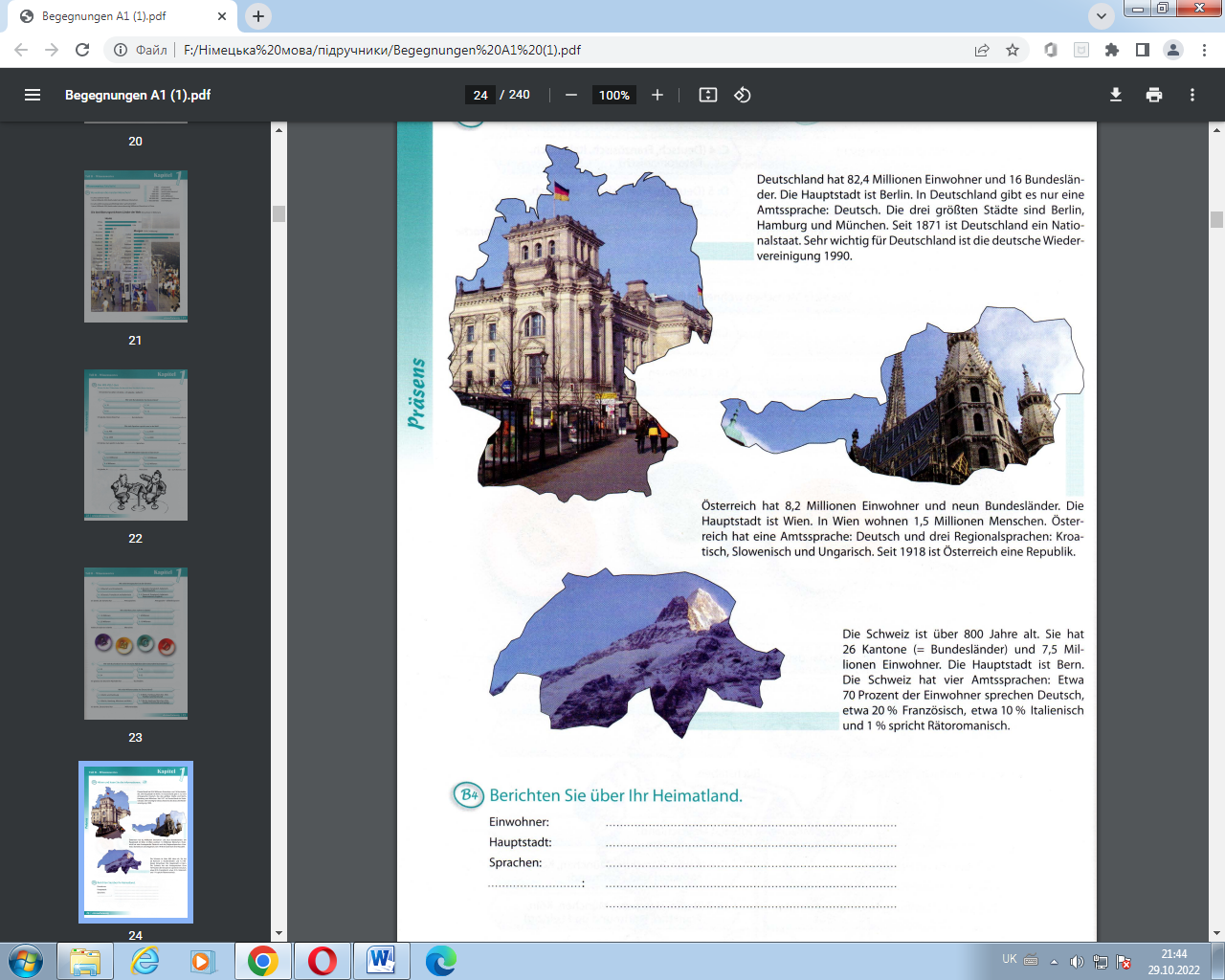 